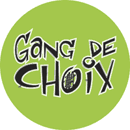 Bonjour chers parents, Je suis Louis-Michel Côté, psychoéducateur à l’école de votre enfant. Mon travail consiste à aider les élèves qui peuvent éprouver des difficultés à certains moments de leur vie à l’école. J’enseigne également aux groupes divers ateliers sur des thèmes particuliers.J’animerai donc dans la classe de votre enfant six ateliers qui portent sur la question des choix que les jeunes doivent faire pour répondre à certains besoins sociaux liés au début de l’adolescence. C’est par le biais d’un programme développé par l’ordre des psychoéducateurs et psychoéducatrices du Québec (et autres collaborateurs) « Gang de Choix » que  je rencontrerai votre jeune dans sa classe.Le choix de certaines actions posées afin de plaire aux autres, d’être accepté par la « gang » dans le but d’avoir l’air « cool » suppose parfois diverses  conséquences. Certaines seront positives et d’autres plus négatives. Alors, comment faire des choix éclairés pour répondre adéquatement à ses besoins, sans pour autant se retrouver avec des conséquences néfastes et ainsi perdre une partie de sa liberté ? Souvent source de grandes tensions dans la famille, les choix faits par les « pré-adolescents » peuvent aussi être une formidable occasion de les accompagner et de les guider tout au long de leur développement. Je vous invite donc à questionner vos enfants sur la « méthode choix » que nous verrons ensemble à travers les six ateliers du  programme « Gang de choix ». à travers l’histoire de James, Maria et Alexis.La 6e rencontre se déroulera en compagnie du policier communautaire et aura pour objectif de sensibiliser les jeunes  aux possibles conséquences légales liées à certains choix. Nous verrons aussi diverses lois qui s’appliquent aux jeunes âgées de 12 ans et plus.N’hésitez pas à communiquer avec moi si vous avez des questions au sujet de cette animation à laquelle participera votre enfant. Merci de signer le document afin que votre jeune le rapporte à son enseignante.Au plaisir,Louis-Michel Côté  Ps.ed.          Nom du jeune : ______________________________                                                                                 Psychoéducateur                                                                                                                   
819-847-1610 poste 19055                             Signature du parent : __________________________
louis.michel.cote@csdessommets.qc.cas